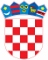            REPUBLIKA HRVATSKAKRAPINSKO-ZAGORSKA ŽUPANIJA UPRAVNI ODJEL ZA ZDRAVSTVO,SOCIJALNU POLITIKU, BRANITELJE,        CIVILNO DRUŠTVO I MLADEPovjerenstvo za ocjenjivanje prijava na  Natječaj za su/financiranje programa i  projekata u području zdravlja, skrbi o       mladima i ranjivim skupinamaKLASA: 007-02/20-01/122URBROJ: 2140/01-02-20-6Krapina, 29. srpnja 2020.                  Na temelju članka 29. stavka 6. Uredbe o kriterijima, mjerilima i postupcima financiranja i ugovaranja programa i projekata od interesa za opće dobro koje provode udruge („Narodne novine“, broj 26/15) i članka 20. stavka 1. Pravilnika o financiranju programa i projekata od interesa za opće dobro koje provode udruge na području Krapinsko-zagorske županije (Službeni glasnik Krapinsko-zagorske županije, broj: 30A/15), Povjerenstvo za ocjenjivanje prijava na Natječaj za su/financiranje programa i projekata u području prevencije zdravlja, skrbi o mladima i ranjivim skupinama, po postupku ocjenjivanja prijava, dajePrivremenu listu za dodjelu financijskih sredstava prijaviteljima na Natječaj za su/financiranje programa i projekata u području prevencije zdravlja, skrbi o mladima i ranjivim skupinamaNakon okončanja postupka ocjenjivanja, Povjerenstvo za ocjenjivanje prijava na Natječaj, utvrdilo je privremenu listu za dodjelu financijskih sredstava: Privremena lista se upućuje Upravnom odjelu za zdravstvo, socijalnu politiku, branitelja, civilno društvo i mlade za objavu na službenoj mrežnoj stranici Krapinsko-zagorske županije i provedbu daljnjeg postupka vezano uz dostavu dokumentacije prije ugovaranja i reviziju Obrasca proračuna prijavitelja koji se nalaze na Privremenoj listi.                                                                                   VODITELJICA POVJERENSTVA								       Ivana ŠalkovićDostaviti:Upravni odjel za zdravstvo, socijalnupolitiku, branitelje, civilno društvo i mlade,Pismohrana.Red.br.Naziv udrugeNaziv projektaIznos koji se traži od Županije  u knBodoviIznos potpore u kn1."MOJI DANI" - UDRUGA ZA PREVENCIJU OVISNOSTI, POMOĆI OVISNIKU I POVREMENOM UZIMATELJU OPOJNE DROGE I OBITELJIMA, ĐURMANECNe moraš probati da znaš30.000,00317.500,002.DRUŠTVO MULTIPLE SKLEROZE KRAPINSKO-ZAGORSKE ŽUPANIJE, ZABOKSTEP29.994,8044,326.000,003.DRUŠTVO "NAŠA DJECA" MAČE, MAČELjuljačka24.000,0022,65.000,004.UDRUGA OSOBA S INTELEKTUALNIM TEŠKOĆAMA KRAPINA, KRAPINAKlubovima i radionicama do veće socijalne uključenosti osoba s intelektualnim teškoćama30.000,0039,617.500,005.UDRUGA SLIJEPIH KRAPINSKO-ZAGORSKE ŽUPANIJE, KRAPINAZa bolju svakodnevnicu slijepe osobe30.000,0038,317.500,006.UDRUGA OSOBA S INVALIDITETOM KRAPINSKO-ZAGORSKE ŽUPANIJE, ZLATARVožnjom do kvalitetnog života29.800,0033,310.000,007.UDRUGA INVALIDA DONJA STUBICA, DONJA STUBICAProgram rada za 2020. godinu30.000,0040,620.000,008.UDRUGA OBOLJELIH OD DIJABETESA KRAPINA, KRAPINAUnapređenje zdravstvenog i socijalnog interesa oboljelih od dijabetesa7.900,0025,335.000,009.DRUŠTVO OSOBA OŠTEĆENA SLUHA KRAPINA, KRAPINAUposleni prsti30.000,0032,710.000,0010.DRUŠTVO INVALIDA RADA KRAPINA, KRAPINAZaštita i prevencija zdravlja invalida rada30.000,0031,310.000,0011.UDRUGA SPORT - LINE, VELIKO TRGOVIŠĆEČim više, tim bolje, tim veselije25.675,0022,65.000,0012.DRUŠTVO "NAŠA DJECA", SVETI KRIŽ ZAČRETJE15. "Kinč moje babice"6.000,0025,65.000,0013.UDRUGA DISTROFIČARA KRAPINA, GORNJE JESENJEJednaki u zajednici30.000,004526.000,0014.DRUŠTVO NAŠA DJECA RADOBOJ, RADOBOJAktivnost s djecom i za djecu22.000,0027,35.000,0015.UDRUGA INVALIDA BEDEKOVČINA, BEDEKOVČINAI mi smo dio zajednice29.970,0043,325.000,0016.UDRUGA FIZIOTERAPEUTA I RADNIH TERAPEUTA ZAGORJA, OROSLAVJEProgram rada Centra „Ritam s konjom“ za osobe s teškoćama u razvoju30.000,003210.000,0017.UDRUGA PETROŽE – KRUŠLJEVO SELO, OROSLAVJEProgram štrumfanja12.680,00317.500,0018.DRUŠTVO "NAŠA DJECA", TUHELJSvježa učionica10.800,0030,37.500,0019.DRUŠTVO PSIHOLOGA KRAPINSKO-ZAGORSKE ŽUPANIJE, ZABOKEdukacija i senzibilizacija djece, roditelja i nastavnika u srednjim školama KZŽ o problemu suicida mladih25.260,00317.500,0020.DRUŠTVO „NAŠA DJECA“ ZABOK, ZABOKOdrasli čujte naš glas-dječja prava su bitna za nas!30.000,0040,320.000,0021.KUĆNA POMOĆ, LOBOROrganizirane dnevne aktivnosti za kvalitetnu starost29.900,003410.000,0022.DRUŠTVO NAŠA DJECA DONJA STUBICA, DONJA STUBICADječje ljeto u Stubici25.720,0033,610.000,0023.PUT MOGUĆNOSTI, DONJA STUBICAAktivni i kreativni bez ograničenja 3.030.000,0038,617.500,0024.MULTIMEDIJALNI CENTAR STUB - KLUB, DONJA STUBICAProgram rada za 2020. godinu27.440,0040,320.000,0025.UDRUGA SVETA ANA ZA POMOĆ DJECI S TEŠKOĆAMA U RAZVOJU I OSOBAMA S INVALIDITETOM KRAPINSKO-ZAGORSKE ŽUPANIJE, LOBORZamislimo, krenimo, ostarimo-program za jednake mogućnosti II30.000,004322.500,0026.UDRUGA MLADIH FENIKS, OROSLAVJE14.O՚ ROCK FEST30.000,003410.000,0027.ŽUPANIJSKA PODRUŽNICA UDRUGE HRVATSKIH DRAGOVOLJACA DOMOVINSKOG RATA KRAPINSKO-ZAGORSKE ŽUPANIJE, ZABOKPokrenimo se, sutra može biti kasno23.921,643410.000,0028.NOGOMETNI KLUB "MLADOST", ZABOKSvi smo mi OK26.100,00285.000,00